			              Al Responsabile Amministrativo Delegato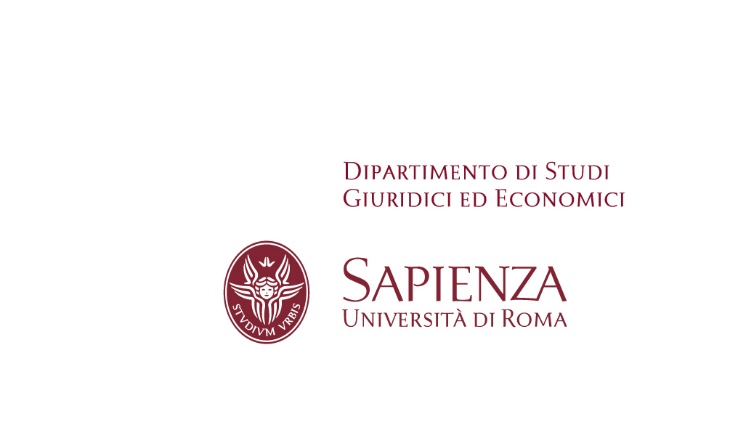 Sapienza Università di RomaSEDERoma, lì _____________RICHIESTA DI ACQUISTO BENE/SERVIZIOImporto fino a Euro 39.999,00 (iva esclusa)Il sottoscritto ...…………………………………………………………..…………, per i seguenti motivi, nell’ambito dello svolgimento dei propri compiti istituzionali: (indicare in modo dettagliato il motivo dell’acquisto)………………………………………………………………………………………………………………………………………………………………………………………………………………………………………………………………………………………………………………………………………………………………………………………………………………………………………………………………………………………………………………………………………………………………………………………………………………………………………………………………………………………………………………………………………………………………………………………………………………………………………………………………………………………………………………………………………………………richiede di acquisire il seguente bene/servizio il cui prezzo complessivo presunto (IVA esclusa) è inferiore a € 40.000,00:La consegna dei beni/lo svolgimento del servizio è da effettuarsi presso …………………….…………………..La spesa graverà sui fondi: ................................................................................................................................il cui responsabile è: ..........................................................................................................................................               IL RICHIEDENTE				                IL RESPONSABILE DEI FONDI____________________________				____________________________                   IL RAD						   	    IL DIRETTORE _________________________			          ___________________________	N.B. DA COMPILARE SOLO SE TRATTASI DI BENE DA INVENTARIARE:Il bene da ordinare sarà collocato presso …………………………………..………………………………………….nella sede di ……………………………………. del Dipartimento di ……………………………….………………..; Persona assegnataria del bene: ……………………………………………………………………..…………………             IL RESPONSABILE DEI FONDI						                      ____________________________N.B. DA COMPILARE SOLO SE TRATTASI DI BENE/SERVIZIO SOGGETTO A VINCOLO DI ESCLUSIVITÀ:Il bene/servizio da ordinare rientra tra quelli soggetti a vincolo di esclusività per i seguenti motivi: ………………………………………………………………………………………………………………………………………………………………………………………………………………………………………...……………………;per tali ragioni, si richiede di acquistare presso il seguente fornitore ………………………………………………. …………………………………………………………………. che produrrà relativa attestazione.             							          IL RICHIEDENTE											__________________________										N.B. DA COMPILARE SOLO SE TRATTASI DI BENE INFUNGIBILE:Il bene/servizio da ordinare deve considerarsi infungibile per i seguenti motivi: ……………………………………………………………………………………………………………………………………………………………………………………………………………………………………………………………...;per tali ragioni, si richiede di acquistare presso il seguente fornitore ………………………………………………. ………………………………………………………………………………………………………………………………       							          IL RICHIEDENTE								    	        		  __________________________ALLEGATI: …………………………………………………………………………………………………………….....Ricevuto in data ……………………….. 		          Firma del ricevente ……….……………………………..QuantitàDescrizioneCaratteristiche tecniche dettagliateImporto presunto